SBOR DOBROVOLNÝCH HASIČŮ BRATČICESRDEČNĚ ZVE DĚTI I DOSPĚLÉ NAADVENTNÍ TVOŘIVOU DÍLNIČKU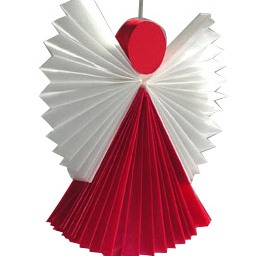 DNE 23.11.2019 OD 14:00 HOD.DO HASIČSKÉ ZBROJNICENA VYRÁBĚNÍ VÁNOČNÍCH DEKORACÍA PŘÁTELSKÉ POSEZENÍPŘIJĎTE SE POBAVIT A ZATVOŘIT SI :-)OBČERSTVENÍ ZAJIŠTĚNO!